Alunos do Instituto Industrial e Comercial Eduardo Mondlane em Moçambique, com os quais os discentes de Química do Ensino médio têm trocado cartas através do Projeto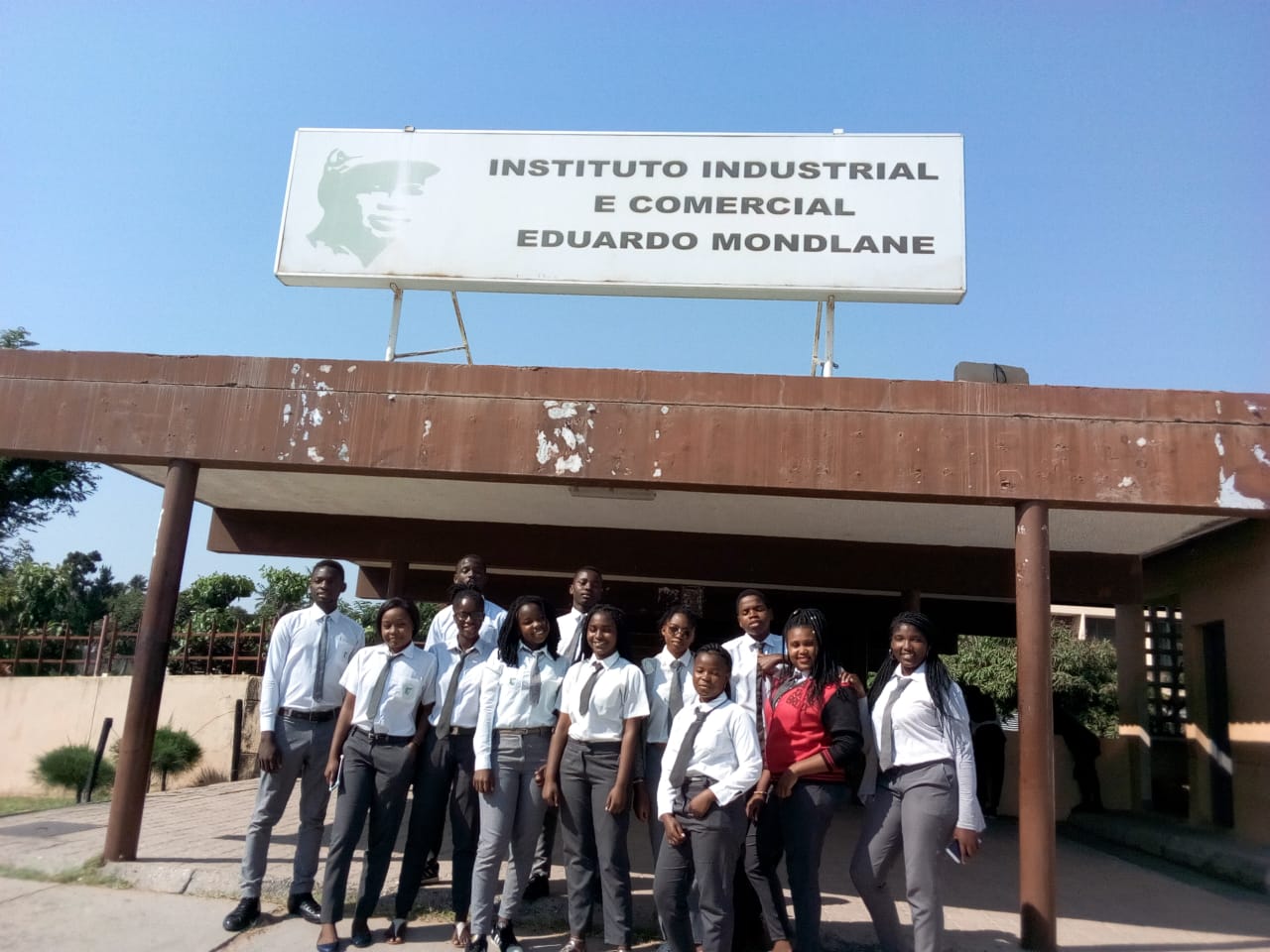 